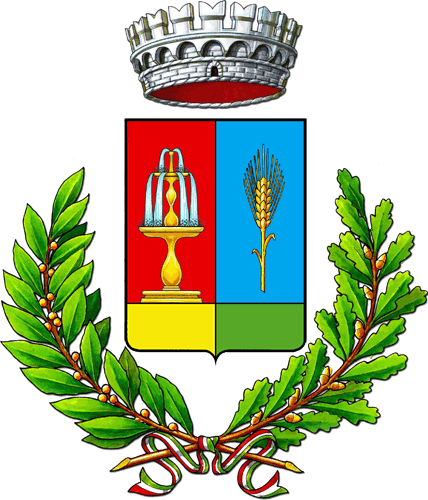    C O M U N E   D I   P E T R I A N O(Provincia di Pesaro e Urbino)  Settore Servizi Amministrativi  e SocialiOGGETTO: Servizi a domanda individuale anno scolastico 2023/2024. Tariffe e contribuzioni in vigore.ALUNNI SCUOLE DELL’INFANZIA la quota fissa annuale, dovuta da tutti gli iscritti alle scuole dell’infanzia, anche se non usufruiscono del servizio mensa e non commisurata alla presenza,   è determinata in  complessivi €. 90,00, da versare in due rate, la prima con scadenza al 15.10.2023 e la seconda al 15.02.2024, con   riduzione del 50% a partire dal 2^ figlio;la quota dovuta per ciascun pasto, è determinata in €. 4,50.la quota dovuta per il servizio di trasporto scolastico, è determinata in €. 66,50 annui (€ 7,00 mensili/ € 3,50 per il mese di settembre).I bambini che intendono consumare il pasto dovranno essere muniti di appositi “BUONI PASTO”, che andranno consegnati giornalmente al personale della scuola.I buoni pasto potranno essere ritirati presso l’Ufficio Segreteria del Comune di Petriano, dal lunedì al venerdì, negli orari di apertura al pubblico (9,30 – 13,00), previo versamento del corrispettivo previsto, che potrà avvenire tramite piattaforma PAGOPA, accessibile dal sito istituzionale del Comune di Petriano: www.comune.petriano.pu.itIl ritiro dei buoni presso il Comune sarà possibile solo dietro esibizione della relativa ricevuta di pagamento.ALUNNI ISCRITTI ALLA SCUOLA PRIMARIA E SECONDARIA - la quota prevista per il servizio di trasporto scolastico è determinata in:€. 85,50 annuali (9,50 mensili), per gli alunni residenti fuori dal centro abitato di Gallo di Petriano; euro 171,00 annuali (19,00 mensili), per gli alunni residenti nel centro abitato di Gallo.Ai fini della delimitazione dei centri abitati si fa riferimento alla cartografia allegata alla deliberazione di G.C. n. 76/2010. Per usufruire dei suddetti servizi, gli interessati dovranno presentare apposita richiesta, tramite i moduli disponibili presso gli uffici comunali o sul sito istituzionale del Comune di Petriano.							Il Responsabile di Settore							Volpini D.ssa Marcia Anna